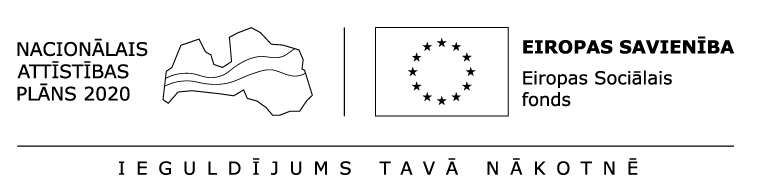 apstiprinĀts
 Daugavpils pilsētas domes izpilddirektore
___________________ I.GoldbergaDaugavpilī, 2018.gada  ____.____________PUBLICĒTĀ INFORMATĪVĀ ZIŅOJUMA„”paziņojumsDaugavpilī								Attīstības departamenta Projektu nodaļas projekta Nr. 9.2.4.2/16/I/101  „Veselības veicināšanas un slimību profilakses pasākumi Daugavpils pilsētas pašvaldībā” vadītāja				Santa UpīteJurists 										Jurijs SjanitaVecākā grāmatvede								Jeļena StepanovaIepirkuma procedūras veidsPasūtītājs nepiemēro Publisko iepirkumu likumā noteiktās iepirkuma procedūras, jo paredzamā kopējā līgumcena : līdz EUR 7556.49Datums, kad paziņojums ievietots internetāPublikācija Daugavpils domes mājas lapā (www.daugavpils.lv): – Informatīvs paziņojums pretendentiemPasūtītāja nosaukumsDaugavpils pilsētas dome, K.Valdemāra ielā 1, Daugavpils, LV-5401, reģ. Nr. 90000077325Līguma priekšmets„Interaktīvi izglītojošu pasākumu organizēšana veselības veicināšanai Daugavpils pilsētā ESF projekta Nr.9.2.4.2./16/I/101 ietvaros 2018.gadā”                                  Pretendenta iesniedzamie dokumentiSaskaņā ar tehnisko specifikācijuPiedāvājuma izvēles kritērijs:Piedāvājuma izvēles kritērijs – Piedāvājumu iesniegšanas vieta un termiņšLīdz  plkst. Daugavpils pilsētas domes ēkā, Kr.Valdemāra ielā 13, 2.stāvā,.kab., Daugavpilī, LV-5401 vai elektroniski: Iesniegtie piedāvājumi- pretendenta nosaukums, piedāvātā cena un citas ziņas, kas raksturo piedāvājumu“A” daļai Biedrība „Tūrisma klubs „Sniegpulkstenīte””, Reģ.Nr., Juridiskā adrese: „Kamenes”, . Piedāvājuma vienību kopsumma EUR bez pievienotās vērtības nodokļa;“B” daļai Biedrība „Tūrisma klubs „Sniegpulkstenīte””, Reģ.Nr., Juridiskā adrese: „Kamenes”, . Piedāvājuma vienību kopsumma EUR bez pievienotās vērtības nodokļa;“C” daļaiBiedrība „Tūrisma klubs „Sniegpulkstenīte””, Reģ.Nr., Juridiskā adrese: „Kamenes”, . Piedāvājuma vienību kopsumma EUR bez pievienotās vērtības nodokļa;“D” daļai Biedrība „Tūrisma klubs „Sniegpulkstenīte””, Reģ.Nr., Juridiskā adrese: „Kamenes”, . Piedāvājuma vienību kopsumma 738.90 bez pievienotās vērtības nodokļa;“E” daļai Biedrība "", Reģ.Nr., Juridiskā adrese: . Piedāvājuma vienību kopsumma EUR bez pievienotās vērtības nodokļa; Tā pretendenta nosaukums, ar kuru nolemts slēgt līgumu, līgumcenaA” daļai Biedrība „Tūrisma klubs „Sniegpulkstenīte””, Reģ.Nr., Juridiskā adrese: „Kamenes”, . Piedāvājuma vienību kopsumma EUR bez pievienotās vērtības nodokļa;“B” daļai Biedrība „Tūrisma klubs „Sniegpulkstenīte””, Reģ.Nr., Juridiskā adrese: „Kamenes”, . Piedāvājuma vienību kopsumma EUR bez pievienotās vērtības nodokļa;“C” daļaiBiedrība „Tūrisma klubs „Sniegpulkstenīte””, Reģ.Nr., Juridiskā adrese: „Kamenes”, . Piedāvājuma vienību kopsumma EUR bez pievienotās vērtības nodokļa;“D” daļai Biedrība „Tūrisma klubs „Sniegpulkstenīte””, Reģ.Nr., Juridiskā adrese: „Kamenes”, . Piedāvājuma vienību kopsumma 738.00 bez pievienotās vērtības nodokļa;“E” daļai Biedrība "", Reģ.Nr., Juridiskā adrese: . Piedāvājuma vienību kopsumma EUR bez pievienotās vērtības nodokļa;